Date de création de la fiche de poste : 17 juin 2014Date de dernière mise à jour : 14/6/2018Visa du Chef d’établissement ou de service :Académie de Lille 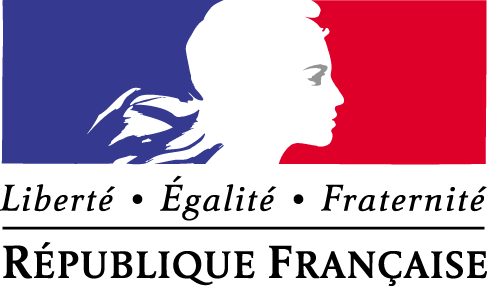 FICHE DE POSTEIntitulé du poste : assistante de service socialFICHE DE POSTEIntitulé du poste : assistante de service socialAGENTAGENTAGENTNom et prénom : Nom et prénom : Nom et prénom : Catégorie :  ASSCorps : ASSGrade :ASSAncienneté dans le poste au 1/09/18 :        ansAncienneté dans le poste au 1/09/18 :        ansQuotité de travail : 100%SUPERIEUR HIERARCHIQUESUPERIEUR HIERARCHIQUESUPERIEUR HIERARCHIQUENom et prénom : DANJOU IsabelleNom et prénom : DANJOU IsabelleNom et prénom : DANJOU IsabelleCatégorie : CTSSCorps : CTSSGrade : CTSSFonction : CTSS  responsable de serviceFonction : CTSS  responsable de serviceFonction : CTSS  responsable de serviceI – Métier ou emploi type - *reme, referens :I – Métier ou emploi type - *reme, referens :I – Métier ou emploi type - *reme, referens :Assistante de service socialAssistante de service socialII – Fiche descriptive du posteII – Fiche descriptive du posteII – Fiche descriptive du posteCotation du poste NBI (oui/non)Nombre de points :NONNONAffectationService social : poste Université de Lille, mise à disposition au Crous de LilleService social : poste Université de Lille, mise à disposition au Crous de LilleII – Mission / activités principalesII – Mission / activités principalesL’assistante de service social a pour mission de favoriser l’amélioration des conditions de vie et de travail des étudiants. Elle a pour mission principale d’aider les étudiants à s’insérer au mieux dans leur parcours d’études et à appréhender dans les meilleures conditions l’apprentissage de leur autonomie. Elle contribue par son action à la réduction des inégalités.L’assistante de service social a pour mission de favoriser l’amélioration des conditions de vie et de travail des étudiants. Elle a pour mission principale d’aider les étudiants à s’insérer au mieux dans leur parcours d’études et à appréhender dans les meilleures conditions l’apprentissage de leur autonomie. Elle contribue par son action à la réduction des inégalités.IV – Objectifs professionnelsIV – Objectifs professionnelsElle assure la prévention et le traitement des problèmes sociaux par des actions d’accueil, d’écoute, d’orientation, d’accompagnement social et psychosocial, d’informations, d’aide et de conseil aux étudiants. Elle est à l’interface de l’étudiant et des institutions, participe à la régulation sociale ou familiale de situations de tensions ou de dysfonctionnement. Elle assure un rôle de médiation et d’éducation.Son expertise sociale lui permet de capitaliser les informations, d’identifier les problèmes sociaux, d’en appréhender les raisons profondes et de mettre en œuvre un plan d’action adapté.Son action individuelle trouve son prolongement dans sa participation à l’élaboration et la mise en œuvre des politiques sociales définies dans les Crous et les établissements d’enseignement supérieur où sa compétence peut être sollicitée. Pour ce faire, elle est associée à des instances de réflexion et de décisions.Elle met en œuvre des actions collectives de prévention des risques sanitaires, sociaux et psychosociaux.Elle assure des permanences et rdv au Crous et/ou dans les établissements d’enseignements supérieurs, au plus près des lieux de vies et d’études. Elle instruit des dossiers de demande d’aides et propose ses évaluations sociales. Elle est invitée à titre consultatif, apporte son expertise sociale et présente anonymement les dossiers, qu’elle a élaborés, dans les différentes commissions d’aide.Elle assure la prévention et le traitement des problèmes sociaux par des actions d’accueil, d’écoute, d’orientation, d’accompagnement social et psychosocial, d’informations, d’aide et de conseil aux étudiants. Elle est à l’interface de l’étudiant et des institutions, participe à la régulation sociale ou familiale de situations de tensions ou de dysfonctionnement. Elle assure un rôle de médiation et d’éducation.Son expertise sociale lui permet de capitaliser les informations, d’identifier les problèmes sociaux, d’en appréhender les raisons profondes et de mettre en œuvre un plan d’action adapté.Son action individuelle trouve son prolongement dans sa participation à l’élaboration et la mise en œuvre des politiques sociales définies dans les Crous et les établissements d’enseignement supérieur où sa compétence peut être sollicitée. Pour ce faire, elle est associée à des instances de réflexion et de décisions.Elle met en œuvre des actions collectives de prévention des risques sanitaires, sociaux et psychosociaux.Elle assure des permanences et rdv au Crous et/ou dans les établissements d’enseignements supérieurs, au plus près des lieux de vies et d’études. Elle instruit des dossiers de demande d’aides et propose ses évaluations sociales. Elle est invitée à titre consultatif, apporte son expertise sociale et présente anonymement les dossiers, qu’elle a élaborés, dans les différentes commissions d’aide.V – Compétences requisesV – Compétences requisesCf. annexe de l’arrêté du 18 mars 2013Respecter les conditions légales d’exercice de sa professionActualiser ses connaissances en matière sociale, juridique, législativeMaitriser les techniques d’entretienMaitriser les bases de l’environnement informatiqueAvoir des initiatives et être autonomeSavoir planifier et organiser, rédigerSavoir travailler en équipe, avoir le sens du service public, savoir prendre la parole en publicQualités d’adaptabilité, d’écoute, d’analyse et d’esprit de synthèseDate et signature de l’agentDate et signature du supérieur hiérarchique